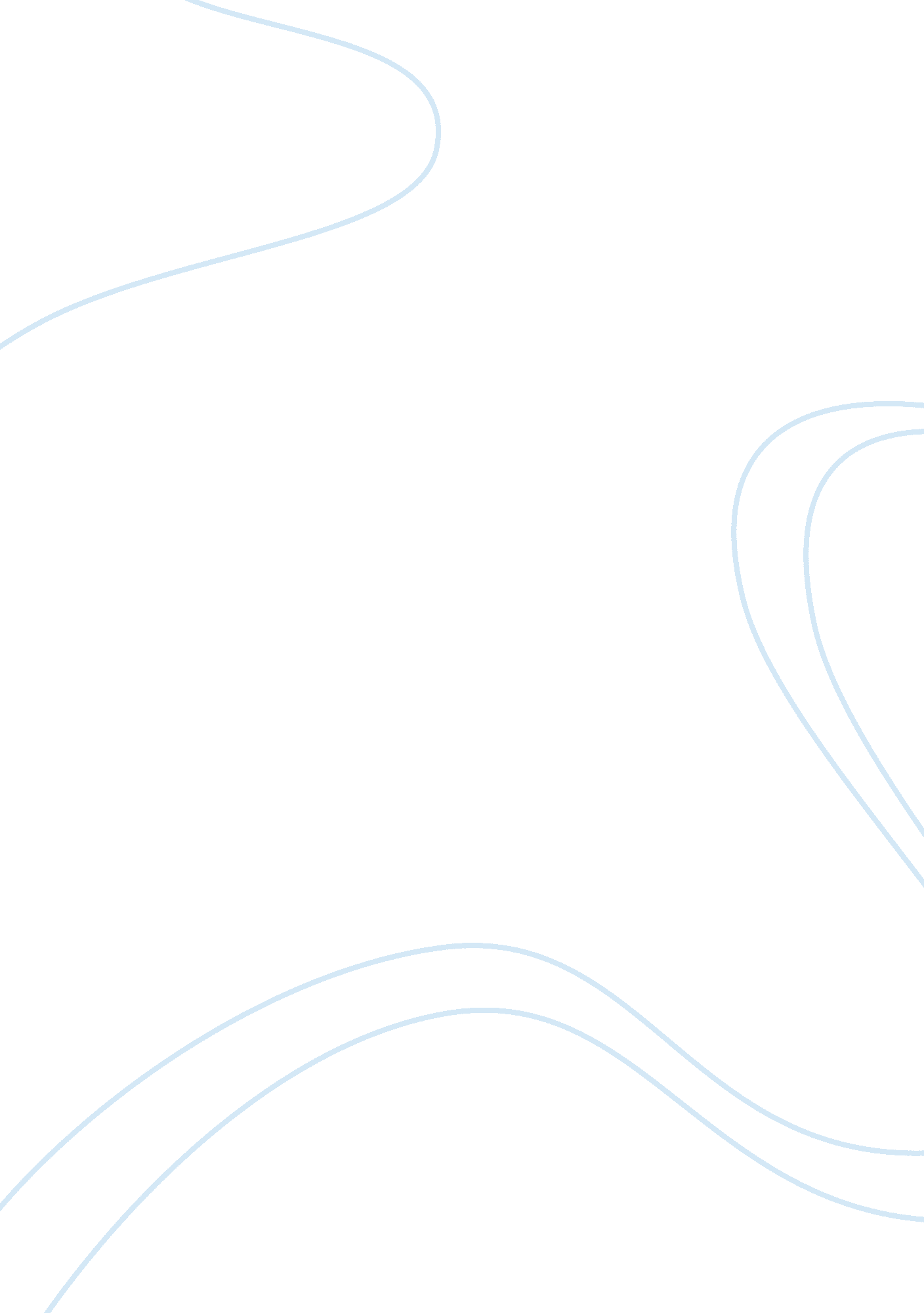 Good example of report on a rare view of polar bearsEnvironment, Animals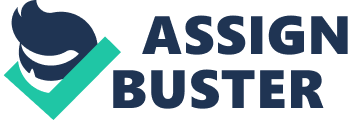 [Writers Name] This video highlights the successes of John Downer in capturing animals specifically Polar Bears in their natural habitat from angles unknown to the human eye. He has emphasized on the point that covert observation helps reveal those sides of an animal which may not be revealed otherwise. Polar Bears in particular are found in an extreme environment coupled with their aggressive nature it is difficult to study their behavior; hence, Downer used spy cams to reach up close with these creatures and he has been successful in observing their behavior by being in a safe environment far away from where these dangerous animals reside. 
Moreover, Downer has not only experimented with spy cams on Polar Bears but other animals like ducks, tigers, and Africa’s famous wilder beast migration have been subject to study using spy cams. By using this technique Downer stresses that this gives the audience a completely new dimension to view an animal’s life and it is sure to keep audiences interested. No doubt, this is a great move by John Downer and it just goes to show how technology has eased us in gaining more and more information of unique things which were not even thought of a few decades ago. The video also illustrates the wonders a person’s interests can make him do if these interests are pursued in the right direction. 
Then ending part of the video brings up a very interesting point which shows how the polar bear developed an affiliation with the camera and surprisingly fixes the lens and angle. It shows how the polar bear was attached to this unique thing in its natural environment and was curious to find out more about the spy cam by doing various things to it. 